VỀ VIỆC CHUẨN BỊ ĐÀM PHÁN HỢP ĐỒNG MUA BÁN ĐIỆN VÀ GIÁ ĐIỆN ĐỐI VỚI CÁC DỰ ÁN CHUYỂN TIẾP, ĐẾN NGÀY 18/3/2023 VẪN CHƯA CÓ CHỦ ĐẦU TƯ DỰ ÁN NÀO GỬI HỒ SƠ THEO ĐỀ NGHỊ	Thực hiện các văn bản chỉ đạo, hướng dẫn của Bộ Công Thương và Cục Điều tiết Điện lực về việc đàm phán giá điện, hợp đồng mua bán điện cho các dự án chuyển tiếp, ngày 9/3/2023 vừa qua, Công ty Mua bán điện thuộc EVN (EPTC) đã có văn bản 1790/EPTC-KDMĐ gửi tới 85 chủ đầu tư các dự án chuyển tiếp đề nghị các vấn đề sau:	- Rà soát các hồ sơ pháp lý của Dự án tuân thủ các quy định pháp luật về
đầu tư, xây dựng và có ý kiến của Đơn vị vận hành Hệ thống điện về khả năng
hấp thụ của Hệ thống điện quốc gia và khả năng giải tỏa công suất của lưới điện
liên quan đến Dự án (theo Khoản 2 Điều 1 Thông tư 15/2022/TT-BCT ngày
03/10/2022).	- Xây dựng phương án giá điện theo phương pháp chiết khấu dòng tiền
tương tự theo hướng dẫn tại Thông tư số 57/2020/TT-BCT ngày 31/12/2020 của
Bộ Công Thương.	- Cung cấp các hồ sơ tài liệu của Dự án theo danh mục (như Phụ lục).	Theo thông tin cập nhật, EPTC cho biết đến ngày 18/3/2023 vẫn chưa có chủ đầu tư nào trong số 85 chủ đầu tư các dự án chuyển tiếp gửi hồ sơ theo các đề nghị nêu trên. 	Để có cơ sở triển khai theo đàm phán theo đúng quy định của cơ quan có thẩm quyền, EVN/EPTC mong muốn sớm nhận được hồ sơ tài liệu từ các chủ đầu tư dự án chuyển tiếp để có cơ sở tiến hành các bước tiếp theo theo quy định và hướng dẫn của cơ quan có thẩm quyền./.THÔNG TIN LIÊN HỆ:Ban Truyền thông - Tập đoàn Điện lực Việt Nam;Email: bantt@evn.com.vnĐiện thoại: 024.66946405/66946413;   Fax: 024.66946402Địa chỉ: Số 11 phố Cửa Bắc, phường Trúc Bạch, quận Ba Đình - Hà Nội;Website: www.evn.com.vn Fanpage: www.facebook.com/evndienlucvietnam Youtube: https://www.youtube.com/c/ĐIỆNLỰCVIỆTNAM_EVNnews  Tiktok: https://www.tiktok.com/@dienlucvn PHỤ LỤC Danh mục các tài liệu mà Chủ đầu tư dự án chuyển tiếp cần gửi EPTC để chuẩn bị cho quá trình đàm phán hợp đồng mua bán điện và giá điện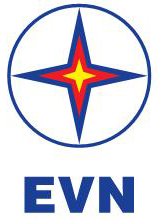 TẬP ĐOÀN ĐIỆN LỰC VIỆT NAMTHÔNG TIN BÁO CHÍHà Nội, ngày 18 tháng 03 năm 2023STTDanh mục hồ sơ1 Văn bản đề nghị đàm phán giá điện và Hợp đồng mua bán điện2Các hồ sơ pháp lý của Dự án tuân thủ các quy định pháp luật về đầu tư, xây dựng; Đánh giá về khả năng hấp thụ của Hệ thống điện quốc gia và khả năng giải tỏa công suất của lưới điện (theo Khoản 2 Điều 1 Thông tư 15/2022/TT-BCT ngày 03/10/2022)2.1 Quyết định chủ trương đầu tư/ Chứng nhận đầu tư còn hiệu lực2.2 Giấy đăng ký kinh doanh của Công ty 2.3Thiết kế cơ sở, Thiết kế kỹ thuật được thẩm định và được phê duyệt theo quy định đính kèm các tài liệu liên quan2.4 Giấy phép xây dựng còn hiệu lực và phù hợp2.5 Quyết định giao đất/Cho thuê đất của UBND tỉnh/Thành phố hợp lệ2.6Các tài liệu khác chứng minh tuân thủ các quy định pháp luật về đầu tư, xây dựng (nếu có)2.7Ý kiến của Đơn vị vận hành Hệ thống điện về khả năng hấp thụ của Hệ thống điện quốc gia và khả năng giải tỏa công suất của lưới điện liên quan đến Dự án3Quyết định đầu tư xây dựng công trình kèm theo thuyết minh và báo cáo thẩm định dự án đầu tư nhà máy của tư vấn độc lập, các tài liệu kèm theo4Quyết định phê duyệt tổng mức đầu tư lần đầu của dự án hoặc Tổng mức đầu tư điều chỉnh của dự án có hiệu lực tại thờiđiểm đàm phán giá điện và các nội dung chính trong thiết kế cơ sở của dự án đầu tư có liên quan đến việc đàm phán giá điện và Hợp đồng mua bán điện, báo cáo thẩm định thiết kế cơ sở5Các hồ sơ liên quan đến thông số tài chính của dự án (Vốn góp Chủ sở hữu, phân kỳ Vốn chủ sở hữu trong các năm xây dựng, Hợp đồng vay vốn hoặc các văn bản pháp lý giữa CĐT và các bên cho vay, hồ sơ tài liệu liên quan đến kế hoạch hoặc thực tế giải ngân các nguồn vốn vay)6Hồ sơ tính toán sản lượng điện và văn bản của cơ quan nhà nước có thẩm quyền phê duyệt đối với điện lượng của dự án7Tài liệu tính toán tổn thất công suất và điện năng của máy biến áp, đường dây truyển tải từ nhà máy điện đến điểm đấu nối với hệ thống điện quốc gia và tài liệu tính toán điện tự dùng trong nhà máy điện8 Dự toán chi phí quản lý vận hành và bảo dưỡng cho một năm vận hành9Phương án tính toán giá bán điện của Dự án (trong đó giải thích rõ cơ sở tính toán của các thông số đầu vào tính toán giá điện của dự án)10Dự thảo Hợp đồng, sửa đổi bổ sung Hợp đồng mua bán điện trong đó nêu rõ các đề xuất sửa đổi Hợp đồng mua bán điện